Match the key words to their definitions below by writing the relevant letter next to the word.Key words:Discrimination  	Prejudice  	Persecution  	Inequality  	Definitions:Unreasonable thoughts about an individual or group.Cruel treatment over a long period of time.Unfair acts towards an individual or group.Unfair situation where some citizens get better treatment than others.Read the text below about Danny and the effects of some people’s attitudes to him.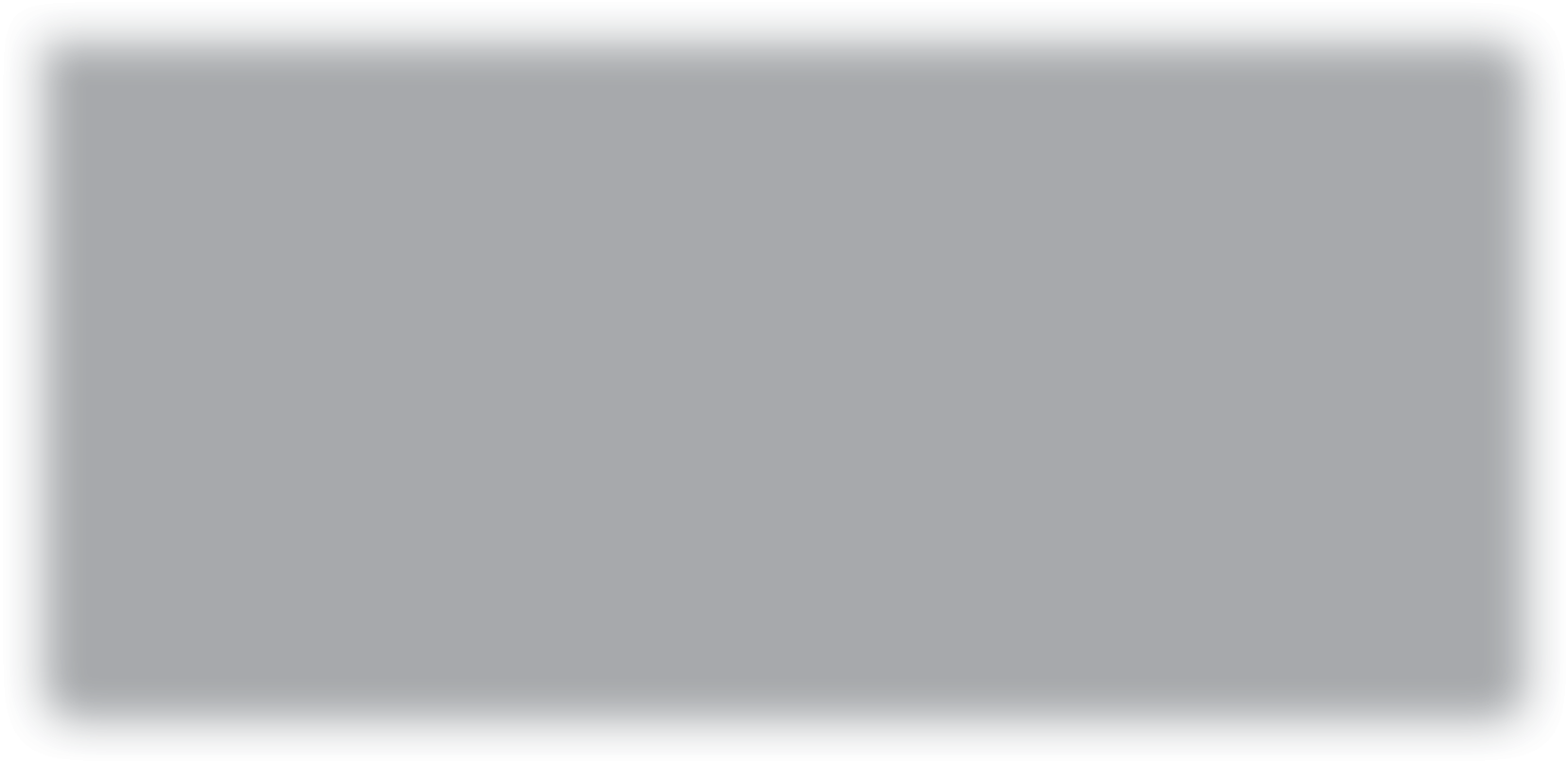 The effects on Danny of some people’s attitudes towards him: Inequality – Danny is paid less than his female workmates.Inequality – Danny’s suggestions aren’t treated with respect at staff meetings. Prejudice – Some of Danny’s colleagues think that men can’t look after babies. Discrimination – Danny is not told about a new, better-paid job at the nursery. Persecution – A group of parents slash Danny’s tyres and spread lies about him online.Theme A   Living together in the UK© HarperCollinsPublishers Ltd 2016